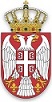 РЕПУБЛИКА СРБИЈА ЈАВНИ ИЗВРШИТЕЉ ЖАРКО РАДОВИЋИменован за подручје Вишег суда у Крагујевцу и Привредног суда у КрагујевцуМилована Гушића бр. 38Б034/356-198Број предмета: ИИ 4217/18Дана:26.02.2024. годинеЈавни извршитељ Жарко Радовић у извршном предмету  извршног повериоца Никола Лековић, адвокат из Крагујевца, Крагујевац, ул. ТЦ "Простор" бр. 102/3, МБ 57328231, ПИБ 108881295, број рачуна 205-217958-91 који се води код банке NLB Komercijalna banka AD Beograd , чији је пуномоћник адв. Татомир Лековић, Крагујевац, ТП Простор бр. 102/3, против извршног дужника Урош Н. Николић, Крагујевац, ул. Прешернова бр. 4, ЈМБГ 1305999720020, на основу Решења о извршењу Основног суда у Крагујевцу ИИ-10247/2018 од 06.12.2018 године, ради наплате новчаног потраживања дана 26.02.2024.године доноси следећи:З А К Љ У Ч А КI ОДЛАЖЕ СЕ    прва  јавна продаја  покретних ствари извршног дужника заказана за 28.02.2024.године у 12,00 часова у канцеларији јавног извршитеља Жарка Радовића на адреси ул. Милована Гушића бр. 38Б у Крагујевцу одређена закључком овог јавног извршитеља бр. ИИ 4217/18 од 30.01.2024.године О б р а з л о ж е њ е         Закључком јавног извршитеља ИИ 4217/18 од 30.01.2024.године одређена је прва јавна продаја  покретних ствари извршног  дужника Урош Н. Николић, Крагујевац, ул. Прешернова бр. 4, ЈМБГ 1305999720020, заказана за 28.02.2024.године.Неуручена пошиљка наведеног закључка упућена извршном дужнику је враћена канцеларији јавног извршитеља дана 20.02.2024.године ,те нису испуњени процесни услови за одржавање продаје,обзиром да извршном дужнику није уредно и благовремено извршено уручење писмена.       Имајући у виду чињеницу да нису испуњени процесни услови за одржавање друге јавне продаје покретних ствари извршног дужника, то је јавни извршитељ одлучио као у изреци  овог закључкаДН-а: - пун.извршног повериоца-извршном дужнику-Комори јавних извршитељаПОУКА О ПРАВНОМ ЛЕКУ:Против овог закључка није дозвољен приговор.ЈАВНИ ИЗВРШИТЕЉ___________Жарко Радовић